Bon de commande de CD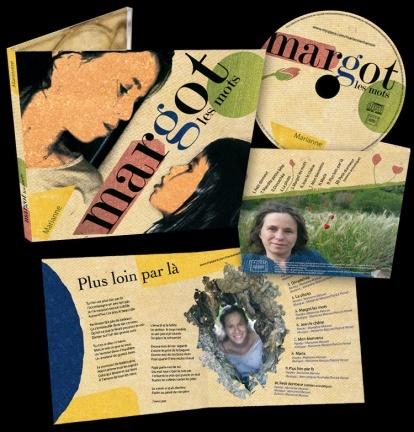 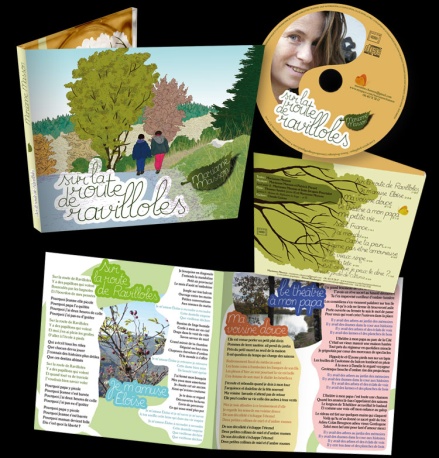 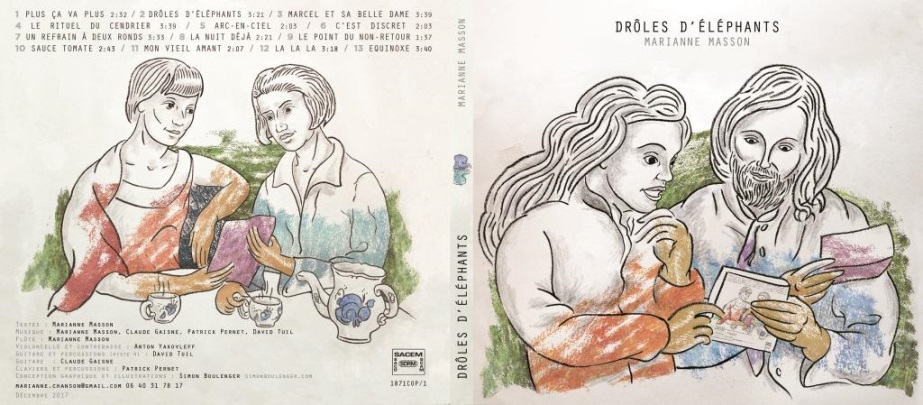 Marianne verse à l'association Bien Vivre l’Autisme l'intégralité des sommes issues de la vente de ses CD commandés par l'intermédiaire de ce site. -----------------------------------------------------------------------------------------------------------------------------------Nom.......................................................................................................Prénom..................................................................................................Adresse postale.................................................................................Mail.......................................................................................................Téléphone …...........................................................................Je  commande ….... exemplaire(s) du cd « Drôles d'éléphants »Je  commande …… exemplaire(s) du cd « Sur la Route de Ravilloles »Un CD 15 euros + 2 euros  (frais de port) = 17 eurosDeux CD 25 euros + 3 euros (frais de port) = 28 eurosCinq CD 55 euros port offertTotal : …….. Euros    Merci d’envoyer un chèque à l’ordre de Marianne Masson à l’adresse suivante :Marianne Masson  11 rue Bernard Palissy 94000 Créteilmarianne.chanson@gmail.com 06 40 31 78 17https://marianne-chanson.wixsite.com/chanson